附件8审核地点地图坐落位置: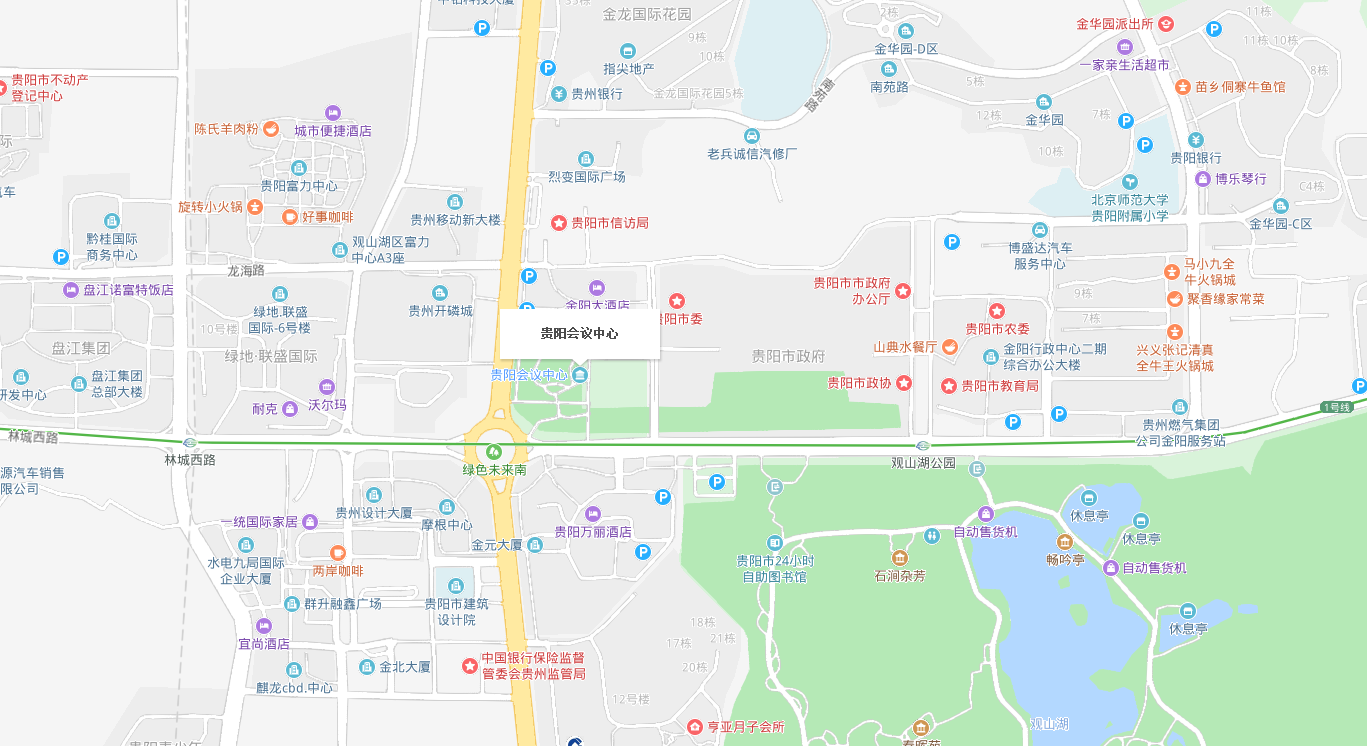 